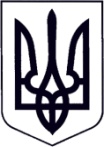 У К Р А Ї Н АЗАКАРПАТСЬКА ОБЛАСТЬМУКАЧІВСЬКА МІСЬКА РАДАВИКОНАВЧИЙ КОМІТЕТР І Ш Е Н Н Я03.03.2020		                               Мукачево                                                 №100Про затвердження наслідків конкурсу на перевезення пасажирів автобусними маршрутами загального користування Мукачівської міської об’єднаної територіальної громадиВідповідно до Закону України «Про автомобільний транспорт», Постанови Кабінету Міністрів України від 03.12.2008р. №1081 «Про затвердження Порядку проведення конкурсу на перевезення пасажирів на автобусному маршруті загального користування» із змінами та доповненнями,рішення виконавчого комітету Мукачівської міської ради від 17.12.2019р. № 415 «Про затвердження Порядку проведення конкурсу з перевезення пасажирів на автобусних маршрутах загального користування в межах Мукачівської міської об’єднаної територіальної громади», рішення виконавчого комітету Мукачівської міської ради від 21.01.2020 року №14 «Про оголошення конкурсу на перевезення пасажирів автобусними маршрутами загального користування Мукачівської міської об’єднаної територіальної громади», протоколу № 1 від 27.02.2020р. засідання конкурсної комісії, керуючись пп.1 п. «б» ст.30, ст.40, ст.52, ч.6 ст.59 Закону України «Про місцеве самоврядування в Україні», виконавчий комітет Мукачівської міської ради вирішив:1. Затвердити наслідки конкурсу на перевезення пасажирів автобусними маршрутами загального користування Мукачівської міської об’єднаної територіальної громади згідно протоколу засідання конкурсного комітету№ 1 від 27.02.2020р. та визначити переможцями конкурсу:маршрут №8 «вул. Окружна – вул. Франка Івана» - ФОП Головачко В.І.;маршрут №10 «вул. Митрополита Володимира – вул. Гвардійська» - ФОП Бідзіля М.М.;маршрут №11 «вул. Духновича Олександра – Дитяча поліклініка» - ММКП «Мукачівпастранс»;маршрут №13 «вул. Гойди Юрія – вул. Тімірязєва Климента» - ФОП Русин В.Й.;маршрут №16 «вул. Франка Івана – вул. Коцюбинського Михайла» - ФОП Різак М.М.;маршрут №17 «вул. Закарпатська – завод «Флекс»» - ФОП Габона М.Я.;2. З переможцями конкурсу укласти відповідні договори про організацію перевезень пасажирів на автобусних маршрутах загального користування Мукачівської міської об’єднаної територіальної громади на визначені конкурсним комітетом терміни.3. Управлінню міського господарства Мукачівської міської ради оприлюднити дане рішення на офіційному сайті Мукачівської міської ради (http://www.mukachevo-rada.gov.ua).4. Контроль за виконанням даного рішення покласти на начальника Управління міського господарства Мукачівської міської ради В.Гасинця.Міський голова							                 А.БАЛОГА